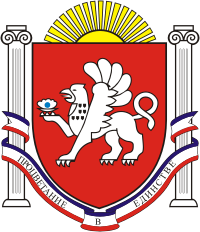  СКВОРЦОВСКИЙ СЕЛЬСКИЙ СОВЕТСИМФЕРОПОЛЬСКОГО  РАЙОНАРЕСПУБЛИКИ  КРЫМ    40 -я сессия       созываРЕШЕНИЕ № 6с. Скворцово                                                                                                  08 мая 2018гО внесении изменений в решение 37-ой сессии 1 созыва №8 от 27 декабря 2017 года Скворцовского сельского совета Симферопольского района Республики Крым «Об утверждении штатного расписания Администрации Скворцовскогосельского поселения с 01.01.2018 года»      На основании Постановления Совета Министров Республики Крым от 02.04.2015 г.№177 «О субвенциях на осуществление первичного воинского учета на территориях, где отсутствуют военные комиссариаты», Постановления Совета Министров Республики Крым от 07.03.2018 г. № 41-ФЗ «О внесении изменений в статью 1-ФЗ «О минимальном размере оплаты труда»   руководствуясь Уставом Скворцовского сельского поселения,СКВОРЦОВСКИЙ СЕЛЬСКИЙ СОВЕТ РЕШИЛ:1. Внести изменения в решение 37-й сессии 1 созыва №8 от 27 декабря 2017 года Скворцовского сельского совета Симферопольского района Республики Крым «Об утверждении штатного расписания Администрации Скворцовского сельского поселения с 01.01.2018 года» приложение к решению изложить в новой редакции ( приложение 2).2. Настоящее решение обнародовать путем вывешивания его на доске объявлений, расположенной на здании сельского совета  по адресу: с.Скворцово, ул.Калинина,59 и размещения на официальном сайте сельского поселения: www.скворцовский.рф.3. Настоящее решение вступает в силу со дня его официального обнародования.Председатель Скворцовского сельского поселения                                                                                    Р.Ю.Дермоян